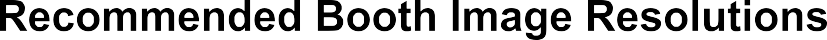 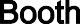 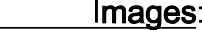 Main banners: approx. 1920x512 Horizontal Podium graphic: 512x512 Vertical Podium graphic: 700x512*Logos should be .jpg or .png with transparent background if you want the background color toshow through. Background colors are customizable.*Small Image Boards: 512x512 .jpgWeb Boards: 4:3 aspect ratio. 1024x768 ideal. 2048x1536 max 32 MB limit.*YouTube Video recommendedMain BannerSmall Image Boards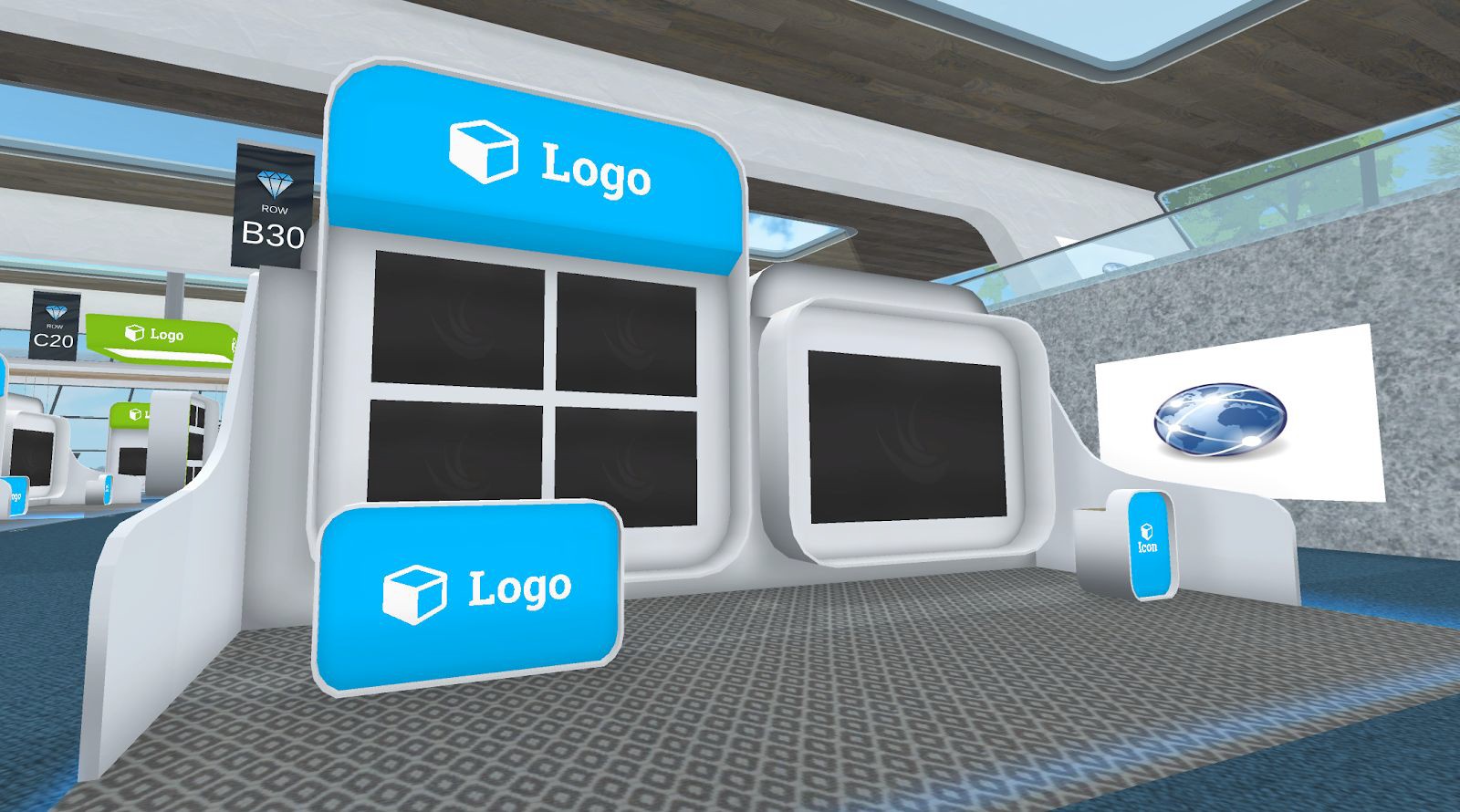 Web BoardVertical PodiumHorizontal Podium Virbela software will conform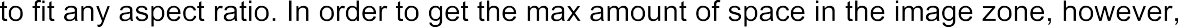 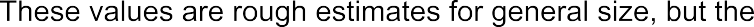 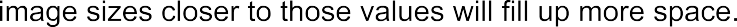 